Консультация для родителей«Трудовое воспитание ребенка в семье»Трудовое воспитание детей в детском саду не должно осуществляться в отрыве от семейного воспитания. В семье имеются благоприятные условия для формирования у детей трудолюбия. Это,  прежде всего наглядность, доступность разнообразного домашнего труда, ежедневно совершаемого взрослыми на глазах у ребенка, ощутимость результатов этого труда, возможность для ребенка систематически участвовать в этом труде, работать вместе. В совместной со старшими членами семьи трудовой деятельности ребенок, подражая старшим, быстрее овладевает трудовыми навыками, перенимает рациональные приемы работы. Труд вместе с родителями доставляет ребенку радость.Участие в хозяйственно-бытовом труде позволяет ребенку реально ощутить свою причастность к заботам семьи, почувствовать себя членом семейного коллектива. Это способствует воспитанию многих важных качеств личности: отзывчивости, заботливости, бережливости, ответственности, самостоятельности.В семье ребенок слышит рассказы родителей о своем труде и производственной деятельности других людей. Это расширяет представления ребенка о труде взрослых, формирует интерес и уважение к нему. Некоторые родители, понимая, что ребенок дошкольного возраста должен посильно трудиться, не представляют, каковы его возможности, как сформировать у него трудовые навыки, как сделать выполнение им трудовых обязанностей систематическим, как с возрастом должны изменяться эти обязанности, руководство и контроль со стороны взрослых.Для успешного осуществления трудового воспитания в единстве семьи и детского сада, родителям необходимо познакомиться с задачами трудового воспитания, которые предъявляет Программа. Воспитателям каждой возрастной группы в свою очередь  необходимо учитывать типичные трудности, с которыми сталкиваются родители, наиболее часто допускаемые ими ошибки в трудовом воспитании детей: недооценка важности трудового воспитания, начиная с младшего дошкольного возраста, нравственного значения труда ребенка как проявления его заботы о членах семьи; незнание возрастных особенностей дошкольников, их возможностей, незнание того, каким по содержанию должен быть труд ребенка того или иного возраста, правильных методов воздействия взрослых на ребенка; отсутствие обязательности, систематичности в выполнении детьми поручений и обязанностей; недооценка важности формирования эмоционального отношения к труду, общественно-направленных мотивов трудовой деятельности.Одна из форм совместной работы детского сада и семьи по трудовому воспитанию детей - привлечение их к той конкретной помощи, которую оказывают родители детскому саду: по благоустройству помещения и участка, изготовлению учебного, игрового и другого оборудования. Обычно эту работу родители выполняют в отсутствии детей и не используют ее в воспитательных целях. Важно организовать труд родителей таким образом, чтобы дети могли не только наблюдать его, но и участвовать в нем.Систематическая работа с родителями, единство педагогических воздействий на ребенка детского сада и семьи позволяют добиваться хороших результатов в формировании позитивных установок к трудовой деятельности. Помогает воспитывать в детях ценностное отношение к собственному труду, труду других людей. Данная работа позволяет расширить знания ребенка о значимости труда в жизни человека  и вызвать интерес к разным профессиям.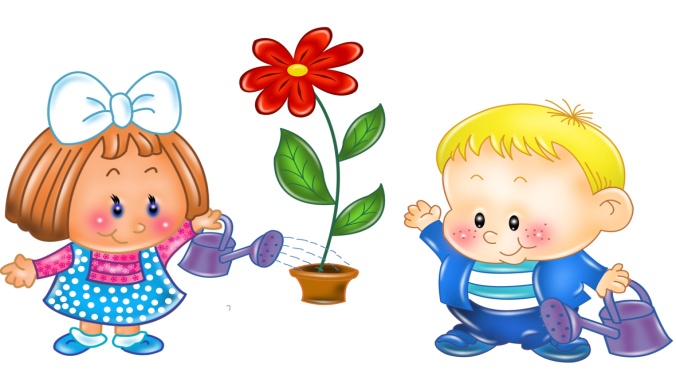 